			                   Město Žatec         Městský úřad Žatec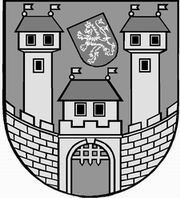       Kancelář úřadu – právník města          nám. Svobody 1                                                                       438 24 ŽatecVÁŠ DOPIS ZN: ZE DNE:  17.1.2017NAŠE ZN: MUZA  2016/2017VYŘIZUJE: HornátováPRACOVIŠTĚ: nám. Svobody 1TEL: 415736121FAX:E-MAIL: hornatova@mesto-zatec.czDATUM:  30.1.2017RozhodnutíMěsto Žatec, Městský úřad Žatec, jako povinný subjekt ve smyslu § 2 odst.1 zákona č. 106/1999 Sb.,  o svobodném přístupu k informacím ve znění pozdějších předpisů (dále jen jako „Město Žatec“  nebo „povinný subjekt“ a  „InfZ“) rozhodl v souladu  s ust. § 2 odst.4, ust. § 15 odst.1 a ust. § 20 odst.4  InfZ  o žádosti spolku VPN 2016, z.s, se sídlem Husitské nám. 3002, Žatec, PSČ 43801, IČ 05231795, (dále jen  žadatel), zastoupeného předsedkyní ing. Ivanou Vírovou, o poskytnutí informace dle InfZ formou kopie  zvukového záznamu k materiálu "Žatecká teplárenská, a.s. - provedení auditu", jehož pořízení bylo schváleno usnesením MR č. 2/17 9.1.2017 a kopie schváleného návrhu výzvy k podání nabídek na provedení forenzního auditu ve společnosti Žatecká teplárenská a.s. včetně příloh,takto:žádost žadatele ze dne  17.1.2017 se v části o poskytnutí informace formou kopie  zvukového záznamu k materiálu "Žatecká teplárenská, a.s. - provedení auditu", jehož pořízení bylo schváleno usnesením MR č. 2/17 9.1.2017,   odmítá.Odůvodnění:Město Žatec je ve smyslu ustanovení § 2 odst. 1 zákona č. 106/1999 Sb., o svobodném přístupu k informacím, ve znění pozdějších předpisů (dále jen „zákon č. 106/1999 Sb.“) subjektem, který má podle tohoto zákona povinnost poskytovat informace vztahující se k jeho působnosti, a to v oblasti samostatné působnosti (spravování svých záležitostí samostatně bez možnosti zásahů jiných orgánů) a v oblasti přenesené působnosti (výkon státní správy svěřené orgánu obce zákonem).Žadatel podal dne 17.1.2017 žádost o poskytnutí informace dle zákona č. 106/1999 Sb. Tuto žádost žadatel podal do datové schránky města Žatec.Město Žatec následně přistoupilo k posouzení formálních náležitostí podané žádosti ve smyslu ustanovení § 14 odst. 2 zákona č. 106/1999 Sb. a dospělo k závěru, že žádost žadatele je řádnou žádostí ve smyslu zákona č. 106/1999 Sb., neboť obsahuje všechny zákonem stanovené náležitosti. Z tohoto důvodu město Žatec přistoupilo k věcnému přezkumu žádosti žadatele.Žádosti žadatele však nelze zcela vyhovět, a proto město Žatec rozhodlo o částečném odmítnutí žádosti.Žadatel žádal o poskytnutí informace- kopie zvukového záznamu k materiálu "Žatecká teplárenská, a.s. - provedení auditu", jehož pořízení bylo schváleno usnesením MR č.2/17 9.1.2017 a požádal také o poskytnutí kopie schváleného návrhu výzvy k podání nabídek na provedení forenzního auditu ve společnosti Žatecká teplárenská a.s. včetně příloh. Této druhé části žádosti bylo vyhověno a informace byla žadateli poskytnuta dne 27.1.2017.Město Žatec v souladu se svým usnesením č. 2/17 pořídilo zvukový záznam ze zasedání rady města, avšak tento zvukový záznam byl pořízen pouze pro účely rozhodnutí o námitkách člena rady města. Z ustanovení § 101 odst. 3 věta čtvrtá zákona č. 128/2000 Sb., o obcích, ve znění pozdějších předpisů (dále jen „zákon o obcích“) vyplývá, že o námitkách člena rady obce proti zápisu rozhodne nejbližší schůze rady obce. Vzhledem k tomu, že na schůzi rady města dne 16. 01. 2017 žádný z členů rady města nevznesl námitky proti podobě a obsahu zápisu, což vyplývá z písemného zápisu uveřejněného na internetových stránkách města Žatec, pozbyl zvukový záznam dalšího významu a jako nepotřebný byl smazán.Město Žatec upozorňuje, že z ustanovení § 101 odst. 3 zákona o obcích vyplývá, že rada obce pořizuje ze své schůze zápis, který podepisuje starosta spolu s místostarostou nebo jiným radním. Z tohoto ustanovení, ani z žádného jiného ustanovení zákona o obcích však nevyplývá, že by ze schůze rady města musel být obligatorně pořizován zvukový záznam. Pokud tedy byl zvukový záznam na jednání rady města pořízen, byl pořízen výhradně pro účely případných námitek člena rady města.Pokud tedy žadatel požaduje poskytnutí informace ve formě zvukového záznamu z jednání rady města Žatec, požaduje poskytnutí informace, která objektivně neexistuje a podle zákona o obcích ani existovat nemusí. Zákon č. 106/1999 Sb. neukládá povinnost poskytovat neexistující informace, resp. vytvářet nové informace (§ 2 odst. 4 zákona č. 106/1999 Sb.). Je-li žádáno o poskytnutí informace, která se sice vztahuje k působnosti povinného subjektu, avšak neexistuje, případně ji povinný subjekt nemá a podle zákona ji ani nemá povinnost mít, lze žádost o poskytnutí takové informace odmítnout.Výše uvedené závěry rovněž vyplývají z judikatury Nejvyššího správního soudu, který například v rozsudku ze dne 20. 10. 2011, č. j. 6 As 33/2011-83, judikoval, že: „Informace, které je povinný subjekt zavázán poskytnout, jsou existující informace, které jsou v dispozici povinného subjektu, a to zpravidla již v okamžiku doručení žádosti o poskytnutí informace povinnému subjektu.“ Nejvyšší správní soud v rozsudku ze dne 23. 09. 2010, č. j. 4 As 23/2010-61, rovněž judikoval, že: „Žádosti, v nichž se žadatelé domáhají poskytnutí informací, které neexistují, a žádosti o vytvoření nové informace, o sdělení budoucího rozhodnutí nebo o sdělení názoru povinného subjektu ve smyslu ust. § 2 odst. 4 InfZ, musejí být v případě nevyhovění požadavku vyřízení odmítnutím podle ust. § 15 InfZ.“S ohledem na skutečnost, že žadatel požadoval ve své žádosti poskytnutí neexistující informace, jakož i s ohledem na skutečnost, že podle zákona o obcích není město Žatec ani povinno zvukový záznam z jednání rady města pořizovat, rozhodlo město Žatec o odmítnutí žádosti žadatele v souladu s ustanovením § 15 odst. 1 zákona č. 106/1999 Sb., v platném znění.Poučení:Proti tomuto rozhodnutí lze podat podle ustanovení § 16 zákona č. 106/1999 Sb. odvolání ke Krajskému úřadu Ústeckého kraje v Ústí nad Labem, a to do 15 dnů ode dne jeho doručení, prostřednictvím města Žatec. Včas podané odvolání má odkladný účinek.								JUDr. Alena Hornátová 								        právník města								otisk úředního razítka